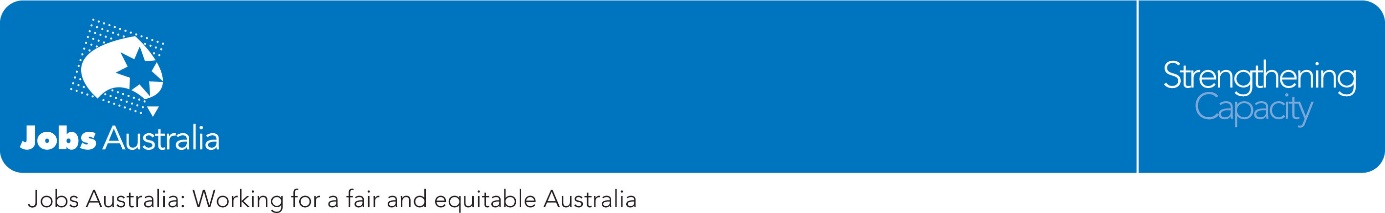 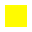 Essential:A National Police ClearanceMust be willing to travel interstate from time to time and may require more than one day away from homeEssential Skills:Industrial Relations expertise and experience and be able to evidence A sound understanding of:The Australian workplace relations system and the Fair Work Act 2009 (Cth)Current topical IR and HR issuesHighly developed:Ability to communicate effectively with a very wide variety of individuals and organisations at all levels, using a variety of means such as phone and emailSound organisational and time management skillsProficient in the use of standard office technology such as Microsoft Office applications, and basic familiarity with web-based research and social mediaPersonal skills and attributes which include:The ability to work effectively as a part of a small professional teamA high level of self-motivationA capacity to work with minimal supervisionPolitical awareness concerning industrial relationsFlexibility and the capacity to solve problems in a practical and creative wayHighly Desirable:Experience as a workplace relations practitioner in the not-for-profit and/or community services industryQualifications in an IR/HR related field An understanding of current IR/HR issues facing the not-for-profit sectorAbility to problem solve and work autonomously Outstanding written and verbal communication skills   Demonstrated ability to work effectively in a fast-paced environmentA current Victorian Drivers Licence TITLE:Workplace Relations Officer (WRO)Must have Industrial Relations expertise and experience REPORTING TO:	Workplace Relations Team Leader DIRECTLY SUPERVISING:NilMAIN PURPOSE OF JOB:Key objectives of the position include:Provision of timely and quality telephone advice and guidance to Jobs Australia Members on a wide range of workplace relations matters, including Industrial Relations and Human Resource Management issuesIdentify opportunities for workplace relations consultancy work that would benefit MembersAssist Jobs Australia Workplace Relations Advisors to provide timely and quality consultancy services to MembersCORE SKILL AREAKEY RESPONSIBILITIES/TASKSEXPECTED OUTCOMESAdvisory ServicesProvide advice and guidance to Members on workplace relations matters including:Fair Work Act 2009 rights and obligationsAwardsContracts of employmentDisputesEnterprise agreementsPolicies and proceduresSignificant change processesTermination of employmentBullying, discrimination and harassmentMaintain appropriate records in the CRM of all advice provided and other activities undertaken.Triage Member calls and queries relating to consultancy work by referring to the appropriate Advisor based on the nature of work required.Ensure the relevant Advisor is notified of all consultancy referrals.Escalate any concerns relating to Members to the relevant Advisor or Team Leader.Members matters are referred, resolved and/or escalated in a satisfactory mannerIncreased Member satisfactionJobs Australia’s reputation in the sector is maintainedMaximise Business Services opportunities for Jobs Australia Member ServicesAssist with contributing to strategies to increase the effectiveness of Jobs Australia Members as employers.Promote Jobs Australia as a specialist peak association for organisations delivering employment services nationally in the not for profit sector.Assist in the development and delivery of  seminars and workshops on industrial relations and associated good employment practice.Engage in networking with Members, and contribute to strategies to increase the effectiveness of Members as employers.Advise Members of Jobs Australia products and services as part of Member engagement practices.Increased Member satisfaction Jobs Australia’s reputation in the sector is maintainedKnowledge ManagementResearch and maintain an effective knowledge of developments in workplace relations matters including HR and IR issues.Contribute to the production and editing of resource materials and updates for Members and the Workplace Relations Team.

Attend briefings, seminars and training as reasonably required by Jobs Australia.Knowledge is contemporary and reflects recent precedents and case lawOccupational Health and SafetyEnsuring compliance with Occupational Health and Safety (OHS) legislation and the OHS Management System by:Actively participating in safety initiativesEnsuring that a safe working environment exists for all team membersEnsuring that all near misses, hazards and injuries are promptly reported in accordance with policyOHS management system is adhered toIncidents are reported in a timely manner